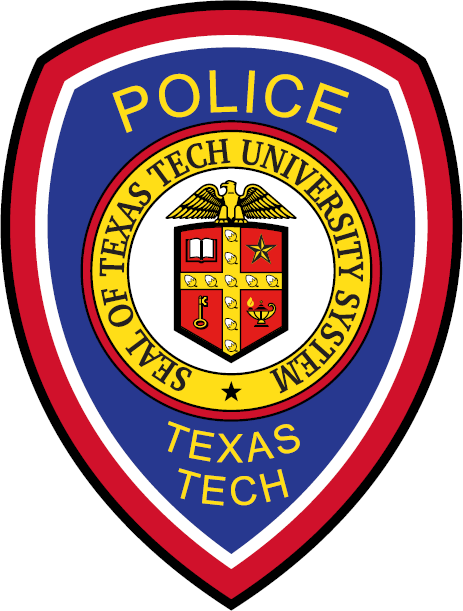 TEXAS TECH POLICE DEPARTMENT PERSONAL HISTORY STATEMENTNAME: ______________________________________DATE ISSUED:________________________________I am applying for: Guard CivilianPersonal History Statement InstructionsEmployees are exposed to confidential and law enforcement sensitive information. A thorough background investigation is required to properly evaluate the suitability of applicants for employment with this agency.READ THESE INSTRUCTIONS CAREFULLY BEFORE PROCEEDING! These instructions are provided as a guide to assist you in properly completing your Personal History Statement. It is essential that the information is accurate in all respects, so please read all instructions carefully before proceeding. All instructions must be followed exactly. Give complete and accurate answers for each question. The Personal History Statement will be used as a basis for a background investigation that will determine your eligibility for becoming an employee and proceeding to the interview stage of the hiring process.Your Personal History Statement must be printed legibly in BLACK INK, by the applicant or typed.   Answer all questions truthfully and accurately. PRINT SINGLE SIDED.If a question is not applicable to you, enter N/A in the space provided.Avoid errors by reading the directions carefully before making any entries on the form.  Be sure your information is accurate and in proper sequence before you begin.YOU ARE RESPONSIBLE for obtaining all correct and complete names, addresses and phone numbers (INCLUDING zip codes and area codes) where requested. If you are not sure of your information, verify it personally before submitting your Personal History Statement.If there is insufficient space on the form for your answers, attach additional sheet or sheets as needed. Be sure each additional sheet references the section, question number, and page number.An accurate and complete form will help expedite your investigation. Omissions or Falsifications will result in your Automatic Disqualification from the hiring process.Any candidate submitting an incomplete application WILL NOT BE CONSIDERED FOR EMPLOYMENT. Your application will be evaluated on completeness and neatness.An Authorization to Release Information form must be read, completed, signed and notarized in order for the Background Investigator to obtain the necessary information needed.All of the following ORIGINAL documents must be submitted with the Personal History Statement:Original Certified Copy Of Your Birth Certificate.Social Security CardValid Class C Texas Driver’s LicenseCurrent Vehicle Liability Insurance Policy/CardHigh School Transcripts Or DiplomaCredit Report – Can be obtained free at www.annualcreditreport.comSealed Original Certified Copy Of Your College TranscriptsPhoto Copy Of Your College DiplomaMarriage Certificate - If ApplicableDissolution Of Marriage Decree - If ApplicableMilitary Discharge Papers- DD214 (All Copies Including Member 4)Naturalization Papers - If ApplicableWhen submitting the completed documents, please place them in a sealed envelope marked ‘Personal and Confidential’ to your assigned Background Investigator.  Photocopies of the above documents will be made at the time the paperwork is turned in and the originals will be given back to the applicant. If original copies are not available, a letter showing the originals have been ordered will be accepted. The original will need to be shown to the Administrative Captain or the Background Investigator before an interview will be granted.DISQUALIFICATIONSThere are very few automatic bases for rejection.  Even issues of prior misconduct, employee terminations, and arrests are usually not, in and of themselves, automatically disqualifying.  However, deliberate misstatements or omissions can and often will result in your application being rejected, regardless of the nature or reason for the misstatements/omissions.  In fact, the number one reason individuals “fail” background investigations is because they deliberately withhold or misrepresent job-relevant information from their perspective employer.  It cannot be stressed This personal history statement is a governmental document.  Be truthful, as there are criminal consequences for lying on a governmental document.  Once you begin: Type or neatly print, in ink, responses to all items and questions. If a question does not apply to you, write “N/A” (not applicable) in the space provided for your response. If you cannot obtain or remember certain information, indicate so in your response. If you need additional space for your answers, attach additional sheets as needed. Be sure to indicate which section, question number, and page this refers to. Be as complete, honest, and specific as possible in your responses. DISCLOSURE OF MEDICALLY RELATED INFORMATIONIn accordance with U.S. Americans with Disabilities Act, at this stage of the hiring process, applicants are not expected or required to reveal any medical or other disability-related information about themselves in response to questions on this form or to any other inquiry made prior to receiving a conditional offer of employment.  TABLE OF CONTENTSCover Page						15. Criminal Record / Traffic Citations / Traffic AccidentsPersonal History Statement Instructions			16. Driver’s License / Civil Suits / General & Other Disqualifications / Medically Related Information	      Qualifications / Complaints & CommendationsApplicant Qualification Section				17. Former TTU / TTUHSC Employees/ Questions: Financial Applicant Personal Information	/ Marital Status		      / Employment  Former Spouse / Children or Dependents		18. Questions: Law / Law Enforcement / Driver’s License /  Father/Mother/Step-Father Information			      Criminal Acts / Alcohol & Drugs / GangsStep-Mother/Father-in-Law/ Mother-in-Law		19. Questions: Drug Use - Answers to Questions	 Brothers and Sisters & Education 			20. Personal Declarations Education/Military			      	     	21. PHS Review SheetResidences						Housemates						Work History						Work History						Unemployment / References										Applicant Qualification SectionBefore you begin to fill out this Personal History Statement, please ensure you have read and understand the following:Initials_______ Once you have submitted your documentation, you will no longer have access to it._______ I have answered every question completely._______ I have provided all required documents or proof of documentation ordered._______ I have added supplemental pages where necessary for additional information._______ I have contacted the Texas Tech Police Department to clarify any questions I may have._______ I have included all names, addresses and phone numbers in my PHS._______ I understand any omission, falsification, or any other facts in my Personal History Statement I have intentionally or not intentionally left out is grounds for disqualification._______ I am a citizen of the United States of America._______ I have never been convicted, pled guilty (nolo contendere), nor have I been on court‐ordered community service/probation or deferred adjudication for a Class A misdemeanor or a felony._______ During the last ten (10) years, I have not been convicted, pled guilty (nolo contendere), been on community service/probation or deferred adjudication for a Class B misdemeanor in this state, other state, or while serving in the military._______ I have never been convicted of any family violence offense._______ I have never had a military court martial that resulted in a dishonorable or other discharge based on misconduct, which bars future military service. _______ I have earned a high school diploma, a GED, or an honorable discharge from the Armed Services of the United States after at least two years of active service. I CERTIFY THAT THE FOREGOING ANSWERS ARE TRUE, CORRECT AND COMPLETE TO THE BEST OF MY KNOWLEDGE AND BELIEF, I HEREBY GRANT AUTHORIZATION TO THE TEXAS TECH POLICE DEPARTMENT TO CONTACT ANY PERSON OR ORGANIZATION FOR INFORMATION AND/OR DOCUMENTS TO VERIFY THE VALIDITY OF ANY PREVIOUS STATEMENT REGARDING MY PREVIOUS EMPLOYMENT, CHARACTER, AND CONDUCT. I ALSO CERTIFY I HAVE READ THE INSTRUCTIONS AND I AM AWARE THAT NOT COMPLETING ALL INFORMATION AND TURNING IN THE REQUIRED DOCUMENTS COULD DISQUALIFY ME FROM THE APPLICATION PROCESS.SIGNED AT _________________________________________________________________________________________________________________________________________________________________________________________________________________________________________________ 		DATE_______________________________________________________________________________________________________________________			(CITY)			(STATE)_________________________________________________________________________________________________________________________________________________________________________________________________________________________________________________ 		______________________________________________________________________________________________________________________________________________________________________________________________________________________________________________                 	(SIGNATURE OF APPLICANT)					(WITNESS)PHS REVIEW SHEETOFFICE USE ONLYAll documents required must be original. If the document is not an original, the original must be shown on date of interview to be hired.HIRING MANAGER USE ONLY:TTPD APPLICANT - PERSONAL BACKGROUND INFORMATIONTTPD APPLICANT - PERSONAL BACKGROUND INFORMATIONTTPD APPLICANT - PERSONAL BACKGROUND INFORMATIONTTPD APPLICANT - PERSONAL BACKGROUND INFORMATIONTTPD APPLICANT - PERSONAL BACKGROUND INFORMATIONTTPD APPLICANT - PERSONAL BACKGROUND INFORMATIONNAME: FIRST	MIDDLE                              MAIDEN                       LASTNAME: FIRST	MIDDLE                              MAIDEN                       LASTNAME: FIRST	MIDDLE                              MAIDEN                       LASTNAME: FIRST	MIDDLE                              MAIDEN                       LASTNAME: FIRST	MIDDLE                              MAIDEN                       LASTNAME: FIRST	MIDDLE                              MAIDEN                       LASTSOCIAL SECURITY NUMBERDATE OF BIRTH (MM/DD/YYYY)DATE OF BIRTH (MM/DD/YYYY)DATE OF BIRTH (MM/DD/YYYY)OTHER NAMES AND NICKNAMESOTHER NAMES AND NICKNAMESADDRESS: STREET AND NUMBER            CITY                STATE                 ZIPADDRESS: STREET AND NUMBER            CITY                STATE                 ZIPADDRESS: STREET AND NUMBER            CITY                STATE                 ZIPADDRESS: STREET AND NUMBER            CITY                STATE                 ZIPADDRESS: STREET AND NUMBER            CITY                STATE                 ZIPADDRESS: STREET AND NUMBER            CITY                STATE                 ZIPWORK ADDRESS: STREET AND NUMBER            CITY                STATE                 ZIPWORK ADDRESS: STREET AND NUMBER            CITY                STATE                 ZIPWORK ADDRESS: STREET AND NUMBER            CITY                STATE                 ZIPWORK ADDRESS: STREET AND NUMBER            CITY                STATE                 ZIPWORK ADDRESS: STREET AND NUMBER            CITY                STATE                 ZIPWORK ADDRESS: STREET AND NUMBER            CITY                STATE                 ZIPHOME PHONEWORK PHONEWORK PHONEWORK PHONECELL PHONECELL PHONEDRIVERS LICENSE NUMBERDRIVERS LICENSE NUMBERSTATECLASSCLASSDATE OF EXPIRATION (MM/DD/YY)E-MAIL ADDRESS:E-MAIL ADDRESS:E-MAIL ADDRESS:E-MAIL ADDRESS:E-MAIL ADDRESS:E-MAIL ADDRESS:OTHER NAMES USEDList all previous names you have used.OTHER NAMES USEDList all previous names you have used.OTHER NAMES USEDList all previous names you have used.PHYSICAL DESCRIPTIONPHYSICAL DESCRIPTIONPHYSICAL DESCRIPTIONPHYSICAL DESCRIPTIONPHYSICAL DESCRIPTIONPHYSICAL DESCRIPTIONPHYSICAL DESCRIPTIONRACERACESEXHEIGHTHEIGHTWEIGHT (LBS)EYESHAIRSCARSSCARSSCARSTATTOOS or OTHER MARKINGSTATTOOS or OTHER MARKINGSTATTOOS or OTHER MARKINGSMARITAL STATUSList all information below if you are or have been married, divorced, widowed, engaged, separated or living with someone. List all marriages that resulted in separation, divorce, or being widowed.  LIST ALL CURRENT AND FORMER SPOUSES. THIS ALSO APPLIES TO YOUR CURRENT STATUS.MARITAL STATUSList all information below if you are or have been married, divorced, widowed, engaged, separated or living with someone. List all marriages that resulted in separation, divorce, or being widowed.  LIST ALL CURRENT AND FORMER SPOUSES. THIS ALSO APPLIES TO YOUR CURRENT STATUS.MARITAL STATUSList all information below if you are or have been married, divorced, widowed, engaged, separated or living with someone. List all marriages that resulted in separation, divorce, or being widowed.  LIST ALL CURRENT AND FORMER SPOUSES. THIS ALSO APPLIES TO YOUR CURRENT STATUS.MARITAL STATUSList all information below if you are or have been married, divorced, widowed, engaged, separated or living with someone. List all marriages that resulted in separation, divorce, or being widowed.  LIST ALL CURRENT AND FORMER SPOUSES. THIS ALSO APPLIES TO YOUR CURRENT STATUS.MARITAL STATUSList all information below if you are or have been married, divorced, widowed, engaged, separated or living with someone. List all marriages that resulted in separation, divorce, or being widowed.  LIST ALL CURRENT AND FORMER SPOUSES. THIS ALSO APPLIES TO YOUR CURRENT STATUS.MARITAL STATUSList all information below if you are or have been married, divorced, widowed, engaged, separated or living with someone. List all marriages that resulted in separation, divorce, or being widowed.  LIST ALL CURRENT AND FORMER SPOUSES. THIS ALSO APPLIES TO YOUR CURRENT STATUS.MARITAL STATUSList all information below if you are or have been married, divorced, widowed, engaged, separated or living with someone. List all marriages that resulted in separation, divorce, or being widowed.  LIST ALL CURRENT AND FORMER SPOUSES. THIS ALSO APPLIES TO YOUR CURRENT STATUS.MARITAL STATUSList all information below if you are or have been married, divorced, widowed, engaged, separated or living with someone. List all marriages that resulted in separation, divorce, or being widowed.  LIST ALL CURRENT AND FORMER SPOUSES. THIS ALSO APPLIES TO YOUR CURRENT STATUS.MARITAL STATUSList all information below if you are or have been married, divorced, widowed, engaged, separated or living with someone. List all marriages that resulted in separation, divorce, or being widowed.  LIST ALL CURRENT AND FORMER SPOUSES. THIS ALSO APPLIES TO YOUR CURRENT STATUS.MARITAL STATUSList all information below if you are or have been married, divorced, widowed, engaged, separated or living with someone. List all marriages that resulted in separation, divorce, or being widowed.  LIST ALL CURRENT AND FORMER SPOUSES. THIS ALSO APPLIES TO YOUR CURRENT STATUS.CHECK ALL THAT APPLY:	SINGLE	 MARRIED      ENGAGED	SEPARATED        DIVORCED                                                               LIVING WITH SOMEONE            WIDOWEDCHECK ALL THAT APPLY:	SINGLE	 MARRIED      ENGAGED	SEPARATED        DIVORCED                                                               LIVING WITH SOMEONE            WIDOWEDCHECK ALL THAT APPLY:	SINGLE	 MARRIED      ENGAGED	SEPARATED        DIVORCED                                                               LIVING WITH SOMEONE            WIDOWEDCHECK ALL THAT APPLY:	SINGLE	 MARRIED      ENGAGED	SEPARATED        DIVORCED                                                               LIVING WITH SOMEONE            WIDOWEDCHECK ALL THAT APPLY:	SINGLE	 MARRIED      ENGAGED	SEPARATED        DIVORCED                                                               LIVING WITH SOMEONE            WIDOWEDCHECK ALL THAT APPLY:	SINGLE	 MARRIED      ENGAGED	SEPARATED        DIVORCED                                                               LIVING WITH SOMEONE            WIDOWEDCHECK ALL THAT APPLY:	SINGLE	 MARRIED      ENGAGED	SEPARATED        DIVORCED                                                               LIVING WITH SOMEONE            WIDOWEDCHECK ALL THAT APPLY:	SINGLE	 MARRIED      ENGAGED	SEPARATED        DIVORCED                                                               LIVING WITH SOMEONE            WIDOWEDCHECK ALL THAT APPLY:	SINGLE	 MARRIED      ENGAGED	SEPARATED        DIVORCED                                                               LIVING WITH SOMEONE            WIDOWEDCHECK ALL THAT APPLY:	SINGLE	 MARRIED      ENGAGED	SEPARATED        DIVORCED                                                               LIVING WITH SOMEONE            WIDOWEDNAME OF SPOUSE: FIRST	MIDDLENAME OF SPOUSE: FIRST	MIDDLENAME OF SPOUSE: FIRST	MIDDLENAME OF SPOUSE: FIRST	MIDDLENAME OF SPOUSE: FIRST	MIDDLEMAIDENMAIDENLASTLASTADDRESS: STREET AND NUMBERADDRESS: STREET AND NUMBERADDRESS: STREET AND NUMBERADDRESS: STREET AND NUMBERADDRESS: STREET AND NUMBERCITYCITYSTATESTATEZIPPLACE OF MARRIAGE:	CITY	STATEPLACE OF MARRIAGE:	CITY	STATEPLACE OF MARRIAGE:	CITY	STATEPLACE OF MARRIAGE:	CITY	STATEPLACE OF MARRIAGE:	CITY	STATECOUNTYCOUNTYDATE OF MARRIAGE (MM/DD/YY)DATE OF MARRIAGE (MM/DD/YY)PHONE NUMBERPHONE NUMBERPHONE NUMBERLIVING	DECEASEDLIVING	DECEASEDLIVING	DECEASEDDATE OF DEATHDATE OF DEATHDATE OF DEATHDATE OF DEATHDATE OF BIRTHPLACE OF BIRTH	CITYPLACE OF BIRTH	CITYPLACE OF BIRTH	CITYPLACE OF BIRTH	CITYSTATESTATECOUNTRYOCCUPATIONOCCUPATIONCURRENT OR FORMER EMPLOYERCURRENT OR FORMER EMPLOYERCURRENT OR FORMER EMPLOYERCURRENT OR FORMER EMPLOYERCURRENT OR FORMER EMPLOYERCURRENT OR FORMER EMPLOYERCURRENT OR FORMER EMPLOYERCURRENT OR FORMER EMPLOYERDATE OF DIVORCE (MM/DD/YY)DATE OF DIVORCE (MM/DD/YY)REASON (S) FOR MARRIAGE BEING DISSOLVEDREASON (S) FOR MARRIAGE BEING DISSOLVEDREASON (S) FOR MARRIAGE BEING DISSOLVEDREASON (S) FOR MARRIAGE BEING DISSOLVEDREASON (S) FOR MARRIAGE BEING DISSOLVEDREASON (S) FOR MARRIAGE BEING DISSOLVEDREASON (S) FOR MARRIAGE BEING DISSOLVEDREASON (S) FOR MARRIAGE BEING DISSOLVEDE-MAIL:E-MAIL:E-MAIL:E-MAIL:Is there, or has there been, a restraining order or stay-away order in effect for this individual?          YES        NOIs there, or has there been, a restraining order or stay-away order in effect for this individual?          YES        NOIs there, or has there been, a restraining order or stay-away order in effect for this individual?          YES        NOIs there, or has there been, a restraining order or stay-away order in effect for this individual?          YES        NOIs there, or has there been, a restraining order or stay-away order in effect for this individual?          YES        NOIs there, or has there been, a restraining order or stay-away order in effect for this individual?          YES        NOFORMER SPOUSE / COHABITANT’SFORMER SPOUSE / COHABITANT’SFORMER SPOUSE / COHABITANT’SFORMER SPOUSE / COHABITANT’SFORMER SPOUSE / COHABITANT’SFORMER SPOUSE / COHABITANT’SFORMER SPOUSE / COHABITANT’SFORMER SPOUSE / COHABITANT’SFORMER SPOUSE / COHABITANT’SFORMER SPOUSE / COHABITANT’SCHECK ALL THAT APPLY:	 SINGLE	 MARRIED      ENGAGED	SEPARATED        DIVORCED                                                                       LIVING WITH SOMEONE             WIDOWEDCHECK ALL THAT APPLY:	 SINGLE	 MARRIED      ENGAGED	SEPARATED        DIVORCED                                                                       LIVING WITH SOMEONE             WIDOWEDCHECK ALL THAT APPLY:	 SINGLE	 MARRIED      ENGAGED	SEPARATED        DIVORCED                                                                       LIVING WITH SOMEONE             WIDOWEDCHECK ALL THAT APPLY:	 SINGLE	 MARRIED      ENGAGED	SEPARATED        DIVORCED                                                                       LIVING WITH SOMEONE             WIDOWEDCHECK ALL THAT APPLY:	 SINGLE	 MARRIED      ENGAGED	SEPARATED        DIVORCED                                                                       LIVING WITH SOMEONE             WIDOWEDCHECK ALL THAT APPLY:	 SINGLE	 MARRIED      ENGAGED	SEPARATED        DIVORCED                                                                       LIVING WITH SOMEONE             WIDOWEDCHECK ALL THAT APPLY:	 SINGLE	 MARRIED      ENGAGED	SEPARATED        DIVORCED                                                                       LIVING WITH SOMEONE             WIDOWEDCHECK ALL THAT APPLY:	 SINGLE	 MARRIED      ENGAGED	SEPARATED        DIVORCED                                                                       LIVING WITH SOMEONE             WIDOWEDCHECK ALL THAT APPLY:	 SINGLE	 MARRIED      ENGAGED	SEPARATED        DIVORCED                                                                       LIVING WITH SOMEONE             WIDOWEDCHECK ALL THAT APPLY:	 SINGLE	 MARRIED      ENGAGED	SEPARATED        DIVORCED                                                                       LIVING WITH SOMEONE             WIDOWEDNAME OF SPOUSE: FIRST            MIDDLE             MAIDEN                 LASTNAME OF SPOUSE: FIRST            MIDDLE             MAIDEN                 LASTNAME OF SPOUSE: FIRST            MIDDLE             MAIDEN                 LASTNAME OF SPOUSE: FIRST            MIDDLE             MAIDEN                 LASTNAME OF SPOUSE: FIRST            MIDDLE             MAIDEN                 LASTNAME OF SPOUSE: FIRST            MIDDLE             MAIDEN                 LASTNAME OF SPOUSE: FIRST            MIDDLE             MAIDEN                 LASTNAME OF SPOUSE: FIRST            MIDDLE             MAIDEN                 LASTNAME OF SPOUSE: FIRST            MIDDLE             MAIDEN                 LASTNAME OF SPOUSE: FIRST            MIDDLE             MAIDEN                 LASTADDRESS: STREET AND NUMBER      CITY           STATE              ZIPADDRESS: STREET AND NUMBER      CITY           STATE              ZIPADDRESS: STREET AND NUMBER      CITY           STATE              ZIPADDRESS: STREET AND NUMBER      CITY           STATE              ZIPADDRESS: STREET AND NUMBER      CITY           STATE              ZIPADDRESS: STREET AND NUMBER      CITY           STATE              ZIPADDRESS: STREET AND NUMBER      CITY           STATE              ZIPADDRESS: STREET AND NUMBER      CITY           STATE              ZIPADDRESS: STREET AND NUMBER      CITY           STATE              ZIPADDRESS: STREET AND NUMBER      CITY           STATE              ZIPPLACE OF MARRIAGE:          CITY	STATE              COUNTYPLACE OF MARRIAGE:          CITY	STATE              COUNTYPLACE OF MARRIAGE:          CITY	STATE              COUNTYPLACE OF MARRIAGE:          CITY	STATE              COUNTYPLACE OF MARRIAGE:          CITY	STATE              COUNTYPLACE OF MARRIAGE:          CITY	STATE              COUNTYPLACE OF MARRIAGE:          CITY	STATE              COUNTYPLACE OF MARRIAGE:          CITY	STATE              COUNTYDATE OF MARRIAGE (MM/DD/YY)DATE OF MARRIAGE (MM/DD/YY)PHONE NUMBERPHONE NUMBERPHONE NUMBERLIVING	DECEASEDLIVING	DECEASEDLIVING	DECEASEDDATE OF DEATHDATE OF DEATHDATE OF DEATHDATE OF DEATHDATE OF BIRTHPLACE OF BIRTH	CITY            STATE               COUNTRYPLACE OF BIRTH	CITY            STATE               COUNTRYPLACE OF BIRTH	CITY            STATE               COUNTRYPLACE OF BIRTH	CITY            STATE               COUNTRYPLACE OF BIRTH	CITY            STATE               COUNTRYPLACE OF BIRTH	CITY            STATE               COUNTRYPLACE OF BIRTH	CITY            STATE               COUNTRYPLACE OF BIRTH	CITY            STATE               COUNTRYPLACE OF BIRTH	CITY            STATE               COUNTRYOCCUPATIONOCCUPATIONCURRENT OR FORMER EMPLOYERCURRENT OR FORMER EMPLOYERCURRENT OR FORMER EMPLOYERCURRENT OR FORMER EMPLOYERCURRENT OR FORMER EMPLOYERCURRENT OR FORMER EMPLOYERCURRENT OR FORMER EMPLOYERCURRENT OR FORMER EMPLOYERDATE OF DIVORCE (MM/DD/YY)DATE OF DIVORCE (MM/DD/YY)REASON (S) FOR MARRIAGE BEING DISSOLVEDREASON (S) FOR MARRIAGE BEING DISSOLVEDREASON (S) FOR MARRIAGE BEING DISSOLVEDREASON (S) FOR MARRIAGE BEING DISSOLVEDREASON (S) FOR MARRIAGE BEING DISSOLVEDREASON (S) FOR MARRIAGE BEING DISSOLVEDREASON (S) FOR MARRIAGE BEING DISSOLVEDREASON (S) FOR MARRIAGE BEING DISSOLVEDE-MAIL:E-MAIL:E-MAIL:E-MAIL:Is there, or has there been, a restraining order or stay-away order in effect for this individual?          YES        NOIs there, or has there been, a restraining order or stay-away order in effect for this individual?          YES        NOIs there, or has there been, a restraining order or stay-away order in effect for this individual?          YES        NOIs there, or has there been, a restraining order or stay-away order in effect for this individual?          YES        NOIs there, or has there been, a restraining order or stay-away order in effect for this individual?          YES        NOIs there, or has there been, a restraining order or stay-away order in effect for this individual?          YES        NOCHILDREN OR DEPENDENTS(Include partial dependents, step-children/adopted)CHILDREN OR DEPENDENTS(Include partial dependents, step-children/adopted)CHILDREN OR DEPENDENTS(Include partial dependents, step-children/adopted)CHILDREN OR DEPENDENTS(Include partial dependents, step-children/adopted)CHILDREN OR DEPENDENTS(Include partial dependents, step-children/adopted)NAME: FIRST             MIDDLE           LASTNAME: FIRST             MIDDLE           LASTMALEFEMALERELATIONSHIPDATE OF BIRTHADDRESS: STREET AND NUMBER    CITY   STATE   ZIP    ADDRESS: STREET AND NUMBER    CITY   STATE   ZIP    ADDRESS: STREET AND NUMBER    CITY   STATE   ZIP    ADDRESS: STREET AND NUMBER    CITY   STATE   ZIP    CONTACT NUMBER  NAME: FIRST             MIDDLE           LASTMALEFEMALERELATIONSHIPDATE OF BIRTHADDRESS: STREET AND NUMBER    CITY   STATE   ZIP    ADDRESS: STREET AND NUMBER    CITY   STATE   ZIP    ADDRESS: STREET AND NUMBER    CITY   STATE   ZIP    CONTACT NUMBER  NAME: FIRST             MIDDLE           LASTMALEFEMALERELATIONSHIPDATE OF BIRTHADDRESS: STREET AND NUMBER    CITY   STATE   ZIP    ADDRESS: STREET AND NUMBER    CITY   STATE   ZIP    ADDRESS: STREET AND NUMBER    CITY   STATE   ZIP    CONTACT NUMBER  NAME: FIRST             MIDDLE           LASTMALEFEMALERELATIONSHIPDATE OF BIRTHADDRESS: STREET AND NUMBER    CITY   STATE   ZIP    ADDRESS: STREET AND NUMBER    CITY   STATE   ZIP    ADDRESS: STREET AND NUMBER    CITY   STATE   ZIP    CONTACT NUMBER  NAME: FIRST             MIDDLE           LASTMALEFEMALERELATIONSHIPDATE OF BIRTHADDRESS: STREET AND NUMBER    CITY   STATE   ZIP    ADDRESS: STREET AND NUMBER    CITY   STATE   ZIP    ADDRESS: STREET AND NUMBER    CITY   STATE   ZIP    CONTACT NUMBER  FATHERFATHERFATHERNAME: FIRST                 MIDDLE               LASTNAME: FIRST                 MIDDLE               LASTNAME: FIRST                 MIDDLE               LAST           LIVING	DECEASEDDATE OF DEATHPHONE NUMBERADDRESS: STREET AND NUMBER    CITY           STATE               ZIPADDRESS: STREET AND NUMBER    CITY           STATE               ZIPADDRESS: STREET AND NUMBER    CITY           STATE               ZIPMOTHERMOTHERMOTHERNAME: FIRST                 MIDDLE               LASTNAME: FIRST                 MIDDLE               LASTNAME: FIRST                 MIDDLE               LAST           LIVING	DECEASEDDATE OF DEATHPHONE NUMBERADDRESS: STREET AND NUMBER    CITY           STATE               ZIPADDRESS: STREET AND NUMBER    CITY           STATE               ZIPADDRESS: STREET AND NUMBER    CITY           STATE               ZIPSTEP-FATHERSTEP-FATHERSTEP-FATHERNAME: FIRST                 MIDDLE               LASTNAME: FIRST                 MIDDLE               LASTNAME: FIRST                 MIDDLE               LAST           LIVING	DECEASEDDATE OF DEATHPHONE NUMBERADDRESS: STREET AND NUMBER    CITY           STATE               ZIPADDRESS: STREET AND NUMBER    CITY           STATE               ZIPADDRESS: STREET AND NUMBER    CITY           STATE               ZIPSTEP-MOTHERSTEP-MOTHERSTEP-MOTHERNAME: FIRST                 MIDDLE               LASTNAME: FIRST                 MIDDLE               LASTNAME: FIRST                 MIDDLE               LAST           LIVING	DECEASEDDATE OF DEATHPHONE NUMBERADDRESS: STREET AND NUMBER    CITY           STATE               ZIPADDRESS: STREET AND NUMBER    CITY           STATE               ZIPADDRESS: STREET AND NUMBER    CITY           STATE               ZIPFATHER-IN-LAWFATHER-IN-LAWFATHER-IN-LAWNAME: FIRST                 MIDDLE               LASTNAME: FIRST                 MIDDLE               LASTNAME: FIRST                 MIDDLE               LAST           LIVING	DECEASEDDATE OF DEATHPHONE NUMBERADDRESS: STREET AND NUMBER    CITY           STATE               ZIPADDRESS: STREET AND NUMBER    CITY           STATE               ZIPADDRESS: STREET AND NUMBER    CITY           STATE               ZIPMOTHER-IN-LAWMOTHER-IN-LAWMOTHER-IN-LAWNAME: FIRST                 MIDDLE               LASTNAME: FIRST                 MIDDLE               LASTNAME: FIRST                 MIDDLE               LAST           LIVING	DECEASEDDATE OF DEATHPHONE NUMBERADDRESS: STREET AND NUMBER    CITY           STATE               ZIPADDRESS: STREET AND NUMBER    CITY           STATE               ZIPADDRESS: STREET AND NUMBER    CITY           STATE               ZIPBROTHERS AND SISTERS(Including half, step, and adopted)BROTHERS AND SISTERS(Including half, step, and adopted)BROTHERS AND SISTERS(Including half, step, and adopted)BROTHERS AND SISTERS(Including half, step, and adopted)NAME: FIRST             MIDDLE           LASTMALEFEMALERELATIONSHIPDATE OF BIRTHADDRESS: STREET AND NUMBER    CITY   STATE   ZIP    ADDRESS: STREET AND NUMBER    CITY   STATE   ZIP    ADDRESS: STREET AND NUMBER    CITY   STATE   ZIP    CELL NUMBER  NAME: FIRST             MIDDLE           LASTMALEFEMALERELATIONSHIPDATE OF BIRTHADDRESS: STREET AND NUMBER    CITY   STATE   ZIP    ADDRESS: STREET AND NUMBER    CITY   STATE   ZIP    ADDRESS: STREET AND NUMBER    CITY   STATE   ZIP    CELL NUMBER  NAME: FIRST             MIDDLE           LASTMALEFEMALERELATIONSHIPDATE OF BIRTHADDRESS: STREET AND NUMBER    CITY   STATE   ZIP    ADDRESS: STREET AND NUMBER    CITY   STATE   ZIP    ADDRESS: STREET AND NUMBER    CITY   STATE   ZIP    CELL NUMBER  NAME: FIRST             MIDDLE           LASTMALEFEMALERELATIONSHIPDATE OF BIRTHADDRESS: STREET AND NUMBER    CITY   STATE   ZIP    ADDRESS: STREET AND NUMBER    CITY   STATE   ZIP    ADDRESS: STREET AND NUMBER    CITY   STATE   ZIP    CELL NUMBER  EDUCATIONCHECK ALL THAT APPLY:               HIGH SCHOOL DIPLOMA           ASSOCIATES DEGREE                  HOME SCHOOL DIPLOMA                                                                  BACHELOR DEGREE                   GED                                                  MASTERS DEGREELIST HIGH SCHOOLS ATTENDED OR WHERE YOU OBTAINED YOUR GEDLIST HIGH SCHOOLS ATTENDED OR WHERE YOU OBTAINED YOUR GEDLIST HIGH SCHOOLS ATTENDED OR WHERE YOU OBTAINED YOUR GEDLIST HIGH SCHOOLS ATTENDED OR WHERE YOU OBTAINED YOUR GEDLIST HIGH SCHOOLS ATTENDED OR WHERE YOU OBTAINED YOUR GEDLIST HIGH SCHOOLS ATTENDED OR WHERE YOU OBTAINED YOUR GEDHIGH SCHOOL (S) : Name and Address of SchoolHIGH SCHOOL (S) : Name and Address of SchoolHIGH SCHOOL (S) : Name and Address of SchoolHIGH SCHOOL (S) : Name and Address of SchoolPHONE NUMBERPHONE NUMBERHIGH SCHOOL (S) : Name and Address of SchoolHIGH SCHOOL (S) : Name and Address of SchoolHIGH SCHOOL (S) : Name and Address of SchoolHIGH SCHOOL (S) : Name and Address of SchoolPHONE NUMBERPHONE NUMBERDID YOU GRADUATEYES	NOCOLLEGECOLLEGECOLLEGECOLLEGECOLLEGECOLLEGECOLLEGECOLLEGE NAME:COLLEGE NAME:COLLEGE NAME:ADDRESS:ADDRESS:ADDRESS:PHONE NUMBERFROM:   TO:   DID YOU GRADUATE?     DID YOU GRADUATE?     TOTAL HOURSDEGREE EARNEDDEGREE EARNEDCOLLEGE NAME:COLLEGE NAME:COLLEGE NAME:ADDRESS:ADDRESS:ADDRESS:PHONE NUMBERFROM:   TO:   DID YOU GRADUATE?     DID YOU GRADUATE?     TOTAL HOURSDEGREE EARNEDDEGREE EARNEDTRADE, VOCATIONAL, OR BUSINESS SCHOOLS/INSTITUTES ATTENDED:TRADE, VOCATIONAL, OR BUSINESS SCHOOLS/INSTITUTES ATTENDED:TRADE, VOCATIONAL, OR BUSINESS SCHOOLS/INSTITUTES ATTENDED:TRADE, VOCATIONAL, OR BUSINESS SCHOOLS/INSTITUTES ATTENDED:TRADE, VOCATIONAL, OR BUSINESS SCHOOLS/INSTITUTES ATTENDED:TRADE, VOCATIONAL, OR BUSINESS SCHOOLS/INSTITUTES ATTENDED:SCHOOL NAME:SCHOOL NAME:SCHOOL NAME:ADDRESS:ADDRESS:PHONE NUMBERFROM:   TO:   TYPE OF SCHOOL/TRAININGTYPE OF SCHOOL/TRAININGDID YOU COMPLETE THE COURSE?     DID YOU COMPLETE THE COURSE?     SCHOOL NAME:SCHOOL NAME:SCHOOL NAME:ADDRESS:ADDRESS:PHONE NUMBERFROM:   TO:   TYPE OF SCHOOL/TRAININGTYPE OF SCHOOL/TRAININGDID YOU COMPLETE THE COURSE?     DID YOU COMPLETE THE COURSE?     DO YOU HAVE ANY STUDENT LOANS        YES              NOHAVE YOU EVER BEEN LATE PAYING A STUDENT LOAN OR ARE YOU CURRENTLY LATE ON PAYING A STUDENT LOAN?    YES              NODISCIPLINEDISCIPLINEHave you ever been placed on academic discipline, suspended, or expelled from any high school, college/university, business, or trade school?If yes, describe in detail below.  Starting with high school, list any disciplinary actions received in any school or educational institution.  Include when the disciplinary action(s) occurred, name of school(s), and explanation of circumstances.    YES              NOMILITARYMILITARYMILITARYMILITARYMILITARYMILITARYMILITARYMILITARYMILITARYMILITARYAre you registered for the Selective Service?    To check selective service registration go to www.sss.gov. Print a copy and attach to application.                                                                                                                     YES	     NO        NOT REQUIRED Are you registered for the Selective Service?    To check selective service registration go to www.sss.gov. Print a copy and attach to application.                                                                                                                     YES	     NO        NOT REQUIRED Are you registered for the Selective Service?    To check selective service registration go to www.sss.gov. Print a copy and attach to application.                                                                                                                     YES	     NO        NOT REQUIRED Are you registered for the Selective Service?    To check selective service registration go to www.sss.gov. Print a copy and attach to application.                                                                                                                     YES	     NO        NOT REQUIRED Are you registered for the Selective Service?    To check selective service registration go to www.sss.gov. Print a copy and attach to application.                                                                                                                     YES	     NO        NOT REQUIRED Selective Service NumberSelective Service NumberSelective Service NumberSelective Service NumberSelective Service NumberBRANCH OF SERVICEBRANCH OF SERVICEBRANCH OF SERVICEBRANCH OF SERVICEBRANCH OF SERVICEBRANCH OF SERVICEBRANCH OF SERVICEFROMFROMTOTYPE OF DISCHARGE HONORABLEGENERALOTHER THAN HONORABLEBAD CONDUCTDISHONORABLEDISHONORABLEDISHONORABLEDISHONORABLERANKRANKARE YOU CURRENTLY ENLISTED OR HAVE YOU SERVED IN ONE OF THE FOLLOWING?If checked, list unit, supervisor name, location, phone number and date obligation ends:MILITARY RESERVE	NATIONAL GUARD	OTHER ARE YOU CURRENTLY ENLISTED OR HAVE YOU SERVED IN ONE OF THE FOLLOWING?If checked, list unit, supervisor name, location, phone number and date obligation ends:MILITARY RESERVE	NATIONAL GUARD	OTHER ARE YOU CURRENTLY ENLISTED OR HAVE YOU SERVED IN ONE OF THE FOLLOWING?If checked, list unit, supervisor name, location, phone number and date obligation ends:MILITARY RESERVE	NATIONAL GUARD	OTHER ARE YOU CURRENTLY ENLISTED OR HAVE YOU SERVED IN ONE OF THE FOLLOWING?If checked, list unit, supervisor name, location, phone number and date obligation ends:MILITARY RESERVE	NATIONAL GUARD	OTHER ARE YOU CURRENTLY ENLISTED OR HAVE YOU SERVED IN ONE OF THE FOLLOWING?If checked, list unit, supervisor name, location, phone number and date obligation ends:MILITARY RESERVE	NATIONAL GUARD	OTHER ARE YOU CURRENTLY ENLISTED OR HAVE YOU SERVED IN ONE OF THE FOLLOWING?If checked, list unit, supervisor name, location, phone number and date obligation ends:MILITARY RESERVE	NATIONAL GUARD	OTHER END OF OBLIGATION:END OF OBLIGATION:END OF OBLIGATION:END OF OBLIGATION:UNITUNITUNITSUPERVISOR NAMESUPERVISOR NAMESUPERVISOR NAMESUPERVISOR NAMESUPERVISOR NAMESUPERVISOR NAMESUPERVISOR NAMELOCATIONLOCATIONLOCATIONPHONE NUMBERPHONE NUMBERPHONE NUMBERPHONE NUMBERPHONE NUMBERPHONE NUMBERPHONE NUMBERRESIDENCESList all residences during the past seven (7) years. Provide complete addresses (Include Street, Drive, Road, etc.) Do not use P.O. Boxes.  If the residence is a military base, identify the name of the base in the address, nearest city, state, and zip code. DO NOT list military barracks mates, unless you shared individual quarters.  If more than six residences, make a copy of this page and fill out.RESIDENCESList all residences during the past seven (7) years. Provide complete addresses (Include Street, Drive, Road, etc.) Do not use P.O. Boxes.  If the residence is a military base, identify the name of the base in the address, nearest city, state, and zip code. DO NOT list military barracks mates, unless you shared individual quarters.  If more than six residences, make a copy of this page and fill out.RESIDENCESList all residences during the past seven (7) years. Provide complete addresses (Include Street, Drive, Road, etc.) Do not use P.O. Boxes.  If the residence is a military base, identify the name of the base in the address, nearest city, state, and zip code. DO NOT list military barracks mates, unless you shared individual quarters.  If more than six residences, make a copy of this page and fill out.RESIDENCESList all residences during the past seven (7) years. Provide complete addresses (Include Street, Drive, Road, etc.) Do not use P.O. Boxes.  If the residence is a military base, identify the name of the base in the address, nearest city, state, and zip code. DO NOT list military barracks mates, unless you shared individual quarters.  If more than six residences, make a copy of this page and fill out.ADDRESS: STREET AND NUMBER    CITY   STATE   ZIP    (APT#)FROM:TO:TO:IF RENTING; PROPERTY MANAGER, RENT COLLECTOR, OR OWNER: NAME CONTACT NUMBERCONTACT NUMBERCONTACT NUMBERADDRESS: STREET AND NUMBER    CITY   STATE   ZIP    EMAIL:EMAIL:EMAIL:ADDRESS: STREET AND NUMBER    CITY   STATE   ZIP    (APT#)ADDRESS: STREET AND NUMBER    CITY   STATE   ZIP    (APT#)FROM:TO:IF RENTING; PROPERTY MANAGER, RENT COLLECTOR, OR OWNER: NAME IF RENTING; PROPERTY MANAGER, RENT COLLECTOR, OR OWNER: NAME CONTACT NUMBERCONTACT NUMBERADDRESS: STREET AND NUMBER    CITY   STATE   ZIP    REASON FOR MOVING:EMAIL:EMAIL:ADDRESS: STREET AND NUMBER    CITY   STATE   ZIP    (APT#)ADDRESS: STREET AND NUMBER    CITY   STATE   ZIP    (APT#)FROM:TO:IF RENTING; PROPERTY MANAGER, RENT COLLECTOR, OR OWNER: NAME IF RENTING; PROPERTY MANAGER, RENT COLLECTOR, OR OWNER: NAME CONTACT NUMBERCONTACT NUMBERADDRESS: STREET AND NUMBER    CITY   STATE   ZIP    REASON FOR MOVING:EMAIL:EMAIL:ADDRESS: STREET AND NUMBER    CITY   STATE   ZIP    (APT#)ADDRESS: STREET AND NUMBER    CITY   STATE   ZIP    (APT#)FROM:TO:IF RENTING; PROPERTY MANAGER, RENT COLLECTOR, OR OWNER: NAME IF RENTING; PROPERTY MANAGER, RENT COLLECTOR, OR OWNER: NAME CONTACT NUMBERCONTACT NUMBERADDRESS: STREET AND NUMBER    CITY   STATE   ZIP    REASON FOR MOVING:EMAIL:EMAIL:ADDRESS: STREET AND NUMBER    CITY   STATE   ZIP    (APT#)ADDRESS: STREET AND NUMBER    CITY   STATE   ZIP    (APT#)FROM:TO:IF RENTING; PROPERTY MANAGER, RENT COLLECTOR, OR OWNER: NAME IF RENTING; PROPERTY MANAGER, RENT COLLECTOR, OR OWNER: NAME CONTACT NUMBERCONTACT NUMBERADDRESS: STREET AND NUMBER    CITY   STATE   ZIP    REASON FOR MOVING:EMAIL:EMAIL:ADDRESS: STREET AND NUMBER    CITY   STATE   ZIP    (APT#)ADDRESS: STREET AND NUMBER    CITY   STATE   ZIP    (APT#)FROM:TO:IF RENTING; PROPERTY MANAGER, RENT COLLECTOR, OR OWNER: NAME IF RENTING; PROPERTY MANAGER, RENT COLLECTOR, OR OWNER: NAME CONTACT NUMBERCONTACT NUMBERADDRESS: STREET AND NUMBER    CITY   STATE   ZIP    REASON FOR MOVING:EMAIL:EMAIL:ADDRESS: STREET AND NUMBER    CITY   STATE   ZIP    (APT#)ADDRESS: STREET AND NUMBER    CITY   STATE   ZIP    (APT#)FROM:TO:TO:IF RENTING; PROPERTY MANAGER, RENT COLLECTOR, OR OWNER: NAME IF RENTING; PROPERTY MANAGER, RENT COLLECTOR, OR OWNER: NAME CONTACT NUMBERCONTACT NUMBERCONTACT NUMBERADDRESS: STREET AND NUMBER    CITY   STATE   ZIP    REASON FOR MOVING:EMAIL:EMAIL:EMAIL:HOUSEMATESProvide contact information for all housemates listed in the section above entries you have resided with during the past seven (7) years, or since the age of 17.  DO NOT list anyone for whom you have already provided contact information.  If more than six housemates, make a copy of this page and fill out.HOUSEMATESProvide contact information for all housemates listed in the section above entries you have resided with during the past seven (7) years, or since the age of 17.  DO NOT list anyone for whom you have already provided contact information.  If more than six housemates, make a copy of this page and fill out.HOUSEMATESProvide contact information for all housemates listed in the section above entries you have resided with during the past seven (7) years, or since the age of 17.  DO NOT list anyone for whom you have already provided contact information.  If more than six housemates, make a copy of this page and fill out.HOUSEMATESProvide contact information for all housemates listed in the section above entries you have resided with during the past seven (7) years, or since the age of 17.  DO NOT list anyone for whom you have already provided contact information.  If more than six housemates, make a copy of this page and fill out.HOUSEMATESProvide contact information for all housemates listed in the section above entries you have resided with during the past seven (7) years, or since the age of 17.  DO NOT list anyone for whom you have already provided contact information.  If more than six housemates, make a copy of this page and fill out.NAME: FIRST             MIDDLE           LASTCELL PHONEHOME PHONEADDRESS: STREET AND NUMBER    CITY   STATE   ZIP    EMAIL:EMAIL:NATURE OF RELATIONSHIP (FRIEND, RELATIVE, LANDLORD, HOUSEMATE ONLY):    NATURE OF RELATIONSHIP (FRIEND, RELATIVE, LANDLORD, HOUSEMATE ONLY):    NATURE OF RELATIONSHIP (FRIEND, RELATIVE, LANDLORD, HOUSEMATE ONLY):    NAME: FIRST             MIDDLE           LASTCELL PHONEHOME PHONEADDRESS: STREET AND NUMBER    CITY   STATE   ZIP    EMAIL:EMAIL:NATURE OF RELATIONSHIP (FRIEND, RELATIVE, LANDLORD, HOUSEMATE ONLY):    NATURE OF RELATIONSHIP (FRIEND, RELATIVE, LANDLORD, HOUSEMATE ONLY):    NATURE OF RELATIONSHIP (FRIEND, RELATIVE, LANDLORD, HOUSEMATE ONLY):    NAME: FIRST             MIDDLE           LASTCELL PHONEHOME PHONEADDRESS: STREET AND NUMBER    CITY   STATE   ZIP    EMAIL:EMAIL:NATURE OF RELATIONSHIP (FRIEND, RELATIVE, LANDLORD, HOUSEMATE ONLY):    NATURE OF RELATIONSHIP (FRIEND, RELATIVE, LANDLORD, HOUSEMATE ONLY):    NATURE OF RELATIONSHIP (FRIEND, RELATIVE, LANDLORD, HOUSEMATE ONLY):    NAME: FIRST             MIDDLE           LASTCELL PHONEHOME PHONEADDRESS: STREET AND NUMBER    CITY   STATE   ZIP    EMAIL:EMAIL:NATURE OF RELATIONSHIP (FRIEND, RELATIVE, LANDLORD, HOUSEMATE ONLY):    NATURE OF RELATIONSHIP (FRIEND, RELATIVE, LANDLORD, HOUSEMATE ONLY):    NATURE OF RELATIONSHIP (FRIEND, RELATIVE, LANDLORD, HOUSEMATE ONLY):    NAME: FIRST             MIDDLE           LASTCELL PHONEHOME PHONEADDRESS: STREET AND NUMBER    CITY   STATE   ZIP    EMAIL:EMAIL:NATURE OF RELATIONSHIP (FRIEND, RELATIVE, LANDLORD, HOUSEMATE ONLY):    NATURE OF RELATIONSHIP (FRIEND, RELATIVE, LANDLORD, HOUSEMATE ONLY):    NATURE OF RELATIONSHIP (FRIEND, RELATIVE, LANDLORD, HOUSEMATE ONLY):    NAME: FIRST             MIDDLE           LASTCELL PHONEHOME PHONEADDRESS: STREET AND NUMBER    CITY   STATE   ZIP    EMAIL:EMAIL:NATURE OF RELATIONSHIP (FRIEND, RELATIVE, LANDLORD, HOUSEMATE ONLY):    NATURE OF RELATIONSHIP (FRIEND, RELATIVE, LANDLORD, HOUSEMATE ONLY):    NATURE OF RELATIONSHIP (FRIEND, RELATIVE, LANDLORD, HOUSEMATE ONLY):    HAVE YOU EVER BEEN EVICTED OR ASKED TO LEAVE A RESIDENCE? If yes, explain below.       YES          NOWORK HISTORYBeginning with your present or most recent job, list all employment for the past seven (7) years including part-time, self-employment, volunteer, temporary or seasonal jobs.  Include the month and year of the beginning and ending of every job. For periods of self-employment, list the type of work you were engaged in along with the names, addresses and phone numbers of customers and/or suppliers who can verify your self-employment. Indicate anything else you were doing during that time period.Would there be a problem if we contact your current employer?       YES          NOHas your work performance ever been affected by your use of alcohol or drugs?       YES          NOIn the past ten years, have you been warned by an employer about your drinking or drug habits and their impact on your performance?       YES          NOFROMTOCOMPANY NAME OR EMPLOYERCOMPANY NAME OR EMPLOYERCOMPANY NAME OR EMPLOYERCOMPANY NAME OR EMPLOYERCOMPANY NAME OR EMPLOYERCOMPANY NAME OR EMPLOYERADDRESS:         STREET AND NUMBER                  CITY                   STATE             ZIPADDRESS:         STREET AND NUMBER                  CITY                   STATE             ZIPADDRESS:         STREET AND NUMBER                  CITY                   STATE             ZIPADDRESS:         STREET AND NUMBER                  CITY                   STATE             ZIPADDRESS:         STREET AND NUMBER                  CITY                   STATE             ZIPADDRESS:         STREET AND NUMBER                  CITY                   STATE             ZIPADDRESS:         STREET AND NUMBER                  CITY                   STATE             ZIPADDRESS:         STREET AND NUMBER                  CITY                   STATE             ZIPTELEPHONE NUMBERTELEPHONE NUMBERTELEPHONE NUMBERSTATUS:       FULL TIME   PART TIME    VOLUNTEER      TEMP       SELF-EMPLOYEDSTATUS:       FULL TIME   PART TIME    VOLUNTEER      TEMP       SELF-EMPLOYEDSTATUS:       FULL TIME   PART TIME    VOLUNTEER      TEMP       SELF-EMPLOYEDSTATUS:       FULL TIME   PART TIME    VOLUNTEER      TEMP       SELF-EMPLOYEDSTATUS:       FULL TIME   PART TIME    VOLUNTEER      TEMP       SELF-EMPLOYEDJOB TITLEJOB TITLEJOB TITLEJOB TITLEDISCIPLINED AT WORK?YES	NODISCIPLINED AT WORK?YES	NODISCIPLINED AT WORK?YES	NOCOUNSELED                   SUSPENDED     LEAVE WITH PAY          TERMINATEDWHY DID YOU LEAVE THIS JOB?         RESIGNED/QUIT	      TERMINATED/FIRED                                                                     RETIRED	           LAID OFF	      OTHERWHY DID YOU LEAVE THIS JOB?         RESIGNED/QUIT	      TERMINATED/FIRED                                                                     RETIRED	           LAID OFF	      OTHERWHY DID YOU LEAVE THIS JOB?         RESIGNED/QUIT	      TERMINATED/FIRED                                                                     RETIRED	           LAID OFF	      OTHERWHY DID YOU LEAVE THIS JOB?         RESIGNED/QUIT	      TERMINATED/FIRED                                                                     RETIRED	           LAID OFF	      OTHERWHY DID YOU LEAVE THIS JOB?         RESIGNED/QUIT	      TERMINATED/FIRED                                                                     RETIRED	           LAID OFF	      OTHERWHY DID YOU LEAVE THIS JOB?         RESIGNED/QUIT	      TERMINATED/FIRED                                                                     RETIRED	           LAID OFF	      OTHERWHY DID YOU LEAVE THIS JOB?         RESIGNED/QUIT	      TERMINATED/FIRED                                                                     RETIRED	           LAID OFF	      OTHERWHY DID YOU LEAVE THIS JOB?         RESIGNED/QUIT	      TERMINATED/FIRED                                                                     RETIRED	           LAID OFF	      OTHERREASON FOR LEAVINGREASON FOR LEAVINGREASON FOR LEAVINGREASON FOR LEAVINGREASON FOR LEAVINGSUPERVISOR NAMESUPERVISOR NAMESUPERVISOR NAMESUPERVISOR’S EMAIL:SUPERVISOR’S EMAIL:SUPERVISOR’S EMAIL:SUPERVISOR’S EMAIL:SUPERVISOR’S EMAIL:SUPERVISOR’S EMAIL:SUPERVISOR’S PHONE NUMBERSUPERVISOR’S PHONE NUMBERCO-WORKER NAMECO-WORKER NAMECO-WORKER NAMECO-WORKER NAMECO-WORKER NAMECO-WORKER NAMECO-WORKER’S PHONE NUMBERCO-WORKER’S PHONE NUMBERFROMTOCOMPANY NAME OR EMPLOYERCOMPANY NAME OR EMPLOYERCOMPANY NAME OR EMPLOYERCOMPANY NAME OR EMPLOYERCOMPANY NAME OR EMPLOYERCOMPANY NAME OR EMPLOYERADDRESS:         STREET AND NUMBER                  CITY                   STATE             ZIPADDRESS:         STREET AND NUMBER                  CITY                   STATE             ZIPADDRESS:         STREET AND NUMBER                  CITY                   STATE             ZIPADDRESS:         STREET AND NUMBER                  CITY                   STATE             ZIPADDRESS:         STREET AND NUMBER                  CITY                   STATE             ZIPADDRESS:         STREET AND NUMBER                  CITY                   STATE             ZIPADDRESS:         STREET AND NUMBER                  CITY                   STATE             ZIPADDRESS:         STREET AND NUMBER                  CITY                   STATE             ZIPTELEPHONE NUMBERTELEPHONE NUMBERTELEPHONE NUMBERSTATUS:       FULL TIME   PART TIME    VOLUNTEER      TEMP       SELF-EMPLOYED STATUS:       FULL TIME   PART TIME    VOLUNTEER      TEMP       SELF-EMPLOYED STATUS:       FULL TIME   PART TIME    VOLUNTEER      TEMP       SELF-EMPLOYED STATUS:       FULL TIME   PART TIME    VOLUNTEER      TEMP       SELF-EMPLOYED STATUS:       FULL TIME   PART TIME    VOLUNTEER      TEMP       SELF-EMPLOYED JOB TITLEJOB TITLEJOB TITLEJOB TITLEDISCIPLINED AT WORK?YES	NODISCIPLINED AT WORK?YES	NODISCIPLINED AT WORK?YES	NOCOUNSELED                   SUSPENDED     LEAVE WITH PAY          TERMINATEDWHY DID YOU LEAVE THIS JOB?         RESIGNED/QUIT	      TERMINATED/FIRED                                                                     RETIRED	           LAID OFF	      OTHERWHY DID YOU LEAVE THIS JOB?         RESIGNED/QUIT	      TERMINATED/FIRED                                                                     RETIRED	           LAID OFF	      OTHERWHY DID YOU LEAVE THIS JOB?         RESIGNED/QUIT	      TERMINATED/FIRED                                                                     RETIRED	           LAID OFF	      OTHERWHY DID YOU LEAVE THIS JOB?         RESIGNED/QUIT	      TERMINATED/FIRED                                                                     RETIRED	           LAID OFF	      OTHERWHY DID YOU LEAVE THIS JOB?         RESIGNED/QUIT	      TERMINATED/FIRED                                                                     RETIRED	           LAID OFF	      OTHERWHY DID YOU LEAVE THIS JOB?         RESIGNED/QUIT	      TERMINATED/FIRED                                                                     RETIRED	           LAID OFF	      OTHERWHY DID YOU LEAVE THIS JOB?         RESIGNED/QUIT	      TERMINATED/FIRED                                                                     RETIRED	           LAID OFF	      OTHERWHY DID YOU LEAVE THIS JOB?         RESIGNED/QUIT	      TERMINATED/FIRED                                                                     RETIRED	           LAID OFF	      OTHERREASON FOR LEAVINGREASON FOR LEAVINGREASON FOR LEAVINGREASON FOR LEAVINGREASON FOR LEAVINGSUPERVISOR NAMESUPERVISOR NAMESUPERVISOR NAMESUPERVISOR’S EMAIL:SUPERVISOR’S EMAIL:SUPERVISOR’S EMAIL:SUPERVISOR’S EMAIL:SUPERVISOR’S EMAIL:SUPERVISOR’S EMAIL:SUPERVISOR’S PHONE NUMBERSUPERVISOR’S PHONE NUMBERCO-WORKER NAMECO-WORKER NAMECO-WORKER NAMECO-WORKER NAMECO-WORKER NAMECO-WORKER NAMECO-WORKER’S PHONE NUMBERCO-WORKER’S PHONE NUMBERFROMTOCOMPANY NAME OR EMPLOYERCOMPANY NAME OR EMPLOYERCOMPANY NAME OR EMPLOYERCOMPANY NAME OR EMPLOYERCOMPANY NAME OR EMPLOYERCOMPANY NAME OR EMPLOYERADDRESS:         STREET AND NUMBER                  CITY                   STATE             ZIPADDRESS:         STREET AND NUMBER                  CITY                   STATE             ZIPADDRESS:         STREET AND NUMBER                  CITY                   STATE             ZIPADDRESS:         STREET AND NUMBER                  CITY                   STATE             ZIPADDRESS:         STREET AND NUMBER                  CITY                   STATE             ZIPADDRESS:         STREET AND NUMBER                  CITY                   STATE             ZIPADDRESS:         STREET AND NUMBER                  CITY                   STATE             ZIPADDRESS:         STREET AND NUMBER                  CITY                   STATE             ZIPTELEPHONE NUMBERTELEPHONE NUMBERTELEPHONE NUMBERSTATUS:       FULL TIME   PART TIME    VOLUNTEER      TEMP       SELF-EMPLOYED STATUS:       FULL TIME   PART TIME    VOLUNTEER      TEMP       SELF-EMPLOYED STATUS:       FULL TIME   PART TIME    VOLUNTEER      TEMP       SELF-EMPLOYED STATUS:       FULL TIME   PART TIME    VOLUNTEER      TEMP       SELF-EMPLOYED STATUS:       FULL TIME   PART TIME    VOLUNTEER      TEMP       SELF-EMPLOYED JOB TITLEJOB TITLEJOB TITLEJOB TITLEDISCIPLINED AT WORK?YES	NODISCIPLINED AT WORK?YES	NODISCIPLINED AT WORK?YES	NOCOUNSELED                   SUSPENDED     LEAVE WITH PAY          TERMINATEDWHY DID YOU LEAVE THIS JOB?         RESIGNED/QUIT	      TERMINATED/FIRED                                                                     RETIRED	           LAID OFF	      OTHERWHY DID YOU LEAVE THIS JOB?         RESIGNED/QUIT	      TERMINATED/FIRED                                                                     RETIRED	           LAID OFF	      OTHERWHY DID YOU LEAVE THIS JOB?         RESIGNED/QUIT	      TERMINATED/FIRED                                                                     RETIRED	           LAID OFF	      OTHERWHY DID YOU LEAVE THIS JOB?         RESIGNED/QUIT	      TERMINATED/FIRED                                                                     RETIRED	           LAID OFF	      OTHERWHY DID YOU LEAVE THIS JOB?         RESIGNED/QUIT	      TERMINATED/FIRED                                                                     RETIRED	           LAID OFF	      OTHERWHY DID YOU LEAVE THIS JOB?         RESIGNED/QUIT	      TERMINATED/FIRED                                                                     RETIRED	           LAID OFF	      OTHERWHY DID YOU LEAVE THIS JOB?         RESIGNED/QUIT	      TERMINATED/FIRED                                                                     RETIRED	           LAID OFF	      OTHERWHY DID YOU LEAVE THIS JOB?         RESIGNED/QUIT	      TERMINATED/FIRED                                                                     RETIRED	           LAID OFF	      OTHERREASON FOR LEAVINGREASON FOR LEAVINGREASON FOR LEAVINGREASON FOR LEAVINGREASON FOR LEAVINGSUPERVISOR NAMESUPERVISOR NAMESUPERVISOR NAMESUPERVISOR’S EMAIL:SUPERVISOR’S EMAIL:SUPERVISOR’S EMAIL:SUPERVISOR’S EMAIL:SUPERVISOR’S EMAIL:SUPERVISOR’S EMAIL:SUPERVISOR’S PHONE NUMBERSUPERVISOR’S PHONE NUMBERCO-WORKER NAMECO-WORKER NAMECO-WORKER NAMECO-WORKER NAMECO-WORKER NAMECO-WORKER NAMECO-WORKER’S PHONE NUMBERCO-WORKER’S PHONE NUMBERFROMTOCOMPANY NAME OR EMPLOYERCOMPANY NAME OR EMPLOYERCOMPANY NAME OR EMPLOYERCOMPANY NAME OR EMPLOYERCOMPANY NAME OR EMPLOYERCOMPANY NAME OR EMPLOYERADDRESS:         STREET AND NUMBER                  CITY                   STATE             ZIPADDRESS:         STREET AND NUMBER                  CITY                   STATE             ZIPADDRESS:         STREET AND NUMBER                  CITY                   STATE             ZIPADDRESS:         STREET AND NUMBER                  CITY                   STATE             ZIPADDRESS:         STREET AND NUMBER                  CITY                   STATE             ZIPADDRESS:         STREET AND NUMBER                  CITY                   STATE             ZIPADDRESS:         STREET AND NUMBER                  CITY                   STATE             ZIPADDRESS:         STREET AND NUMBER                  CITY                   STATE             ZIPTELEPHONE NUMBERTELEPHONE NUMBERTELEPHONE NUMBERSTATUS:       FULL TIME   PART TIME    VOLUNTEER      TEMP       SELF-EMPLOYED STATUS:       FULL TIME   PART TIME    VOLUNTEER      TEMP       SELF-EMPLOYED STATUS:       FULL TIME   PART TIME    VOLUNTEER      TEMP       SELF-EMPLOYED STATUS:       FULL TIME   PART TIME    VOLUNTEER      TEMP       SELF-EMPLOYED STATUS:       FULL TIME   PART TIME    VOLUNTEER      TEMP       SELF-EMPLOYED JOB TITLEJOB TITLEJOB TITLEJOB TITLEDISCIPLINED AT WORK?YES	NODISCIPLINED AT WORK?YES	NODISCIPLINED AT WORK?YES	NOCOUNSELED                   SUSPENDED     LEAVE WITH PAY          TERMINATEDWHY DID YOU LEAVE THIS JOB?         RESIGNED/QUIT	      TERMINATED/FIRED                                                                     RETIRED	           LAID OFF	      OTHERWHY DID YOU LEAVE THIS JOB?         RESIGNED/QUIT	      TERMINATED/FIRED                                                                     RETIRED	           LAID OFF	      OTHERWHY DID YOU LEAVE THIS JOB?         RESIGNED/QUIT	      TERMINATED/FIRED                                                                     RETIRED	           LAID OFF	      OTHERWHY DID YOU LEAVE THIS JOB?         RESIGNED/QUIT	      TERMINATED/FIRED                                                                     RETIRED	           LAID OFF	      OTHERWHY DID YOU LEAVE THIS JOB?         RESIGNED/QUIT	      TERMINATED/FIRED                                                                     RETIRED	           LAID OFF	      OTHERWHY DID YOU LEAVE THIS JOB?         RESIGNED/QUIT	      TERMINATED/FIRED                                                                     RETIRED	           LAID OFF	      OTHERWHY DID YOU LEAVE THIS JOB?         RESIGNED/QUIT	      TERMINATED/FIRED                                                                     RETIRED	           LAID OFF	      OTHERWHY DID YOU LEAVE THIS JOB?         RESIGNED/QUIT	      TERMINATED/FIRED                                                                     RETIRED	           LAID OFF	      OTHERREASON FOR LEAVINGREASON FOR LEAVINGREASON FOR LEAVINGREASON FOR LEAVINGREASON FOR LEAVINGSUPERVISOR NAMESUPERVISOR NAMESUPERVISOR NAMESUPERVISOR’S EMAIL:SUPERVISOR’S EMAIL:SUPERVISOR’S EMAIL:SUPERVISOR’S EMAIL:SUPERVISOR’S EMAIL:SUPERVISOR’S EMAIL:SUPERVISOR’S PHONE NUMBERSUPERVISOR’S PHONE NUMBERCO-WORKER NAMECO-WORKER NAMECO-WORKER NAMECO-WORKER NAMECO-WORKER NAMECO-WORKER NAMECO-WORKER’S PHONE NUMBERCO-WORKER’S PHONE NUMBERFROMTOCOMPANY NAME OR EMPLOYERCOMPANY NAME OR EMPLOYERCOMPANY NAME OR EMPLOYERCOMPANY NAME OR EMPLOYERCOMPANY NAME OR EMPLOYERCOMPANY NAME OR EMPLOYERADDRESS:         STREET AND NUMBER                  CITY                   STATE             ZIPADDRESS:         STREET AND NUMBER                  CITY                   STATE             ZIPADDRESS:         STREET AND NUMBER                  CITY                   STATE             ZIPADDRESS:         STREET AND NUMBER                  CITY                   STATE             ZIPADDRESS:         STREET AND NUMBER                  CITY                   STATE             ZIPADDRESS:         STREET AND NUMBER                  CITY                   STATE             ZIPADDRESS:         STREET AND NUMBER                  CITY                   STATE             ZIPADDRESS:         STREET AND NUMBER                  CITY                   STATE             ZIPTELEPHONE NUMBERTELEPHONE NUMBERTELEPHONE NUMBERSTATUS:       FULL TIME   PART TIME    VOLUNTEER      TEMP       SELF-EMPLOYEDSTATUS:       FULL TIME   PART TIME    VOLUNTEER      TEMP       SELF-EMPLOYEDSTATUS:       FULL TIME   PART TIME    VOLUNTEER      TEMP       SELF-EMPLOYEDSTATUS:       FULL TIME   PART TIME    VOLUNTEER      TEMP       SELF-EMPLOYEDSTATUS:       FULL TIME   PART TIME    VOLUNTEER      TEMP       SELF-EMPLOYEDJOB TITLEJOB TITLEJOB TITLEJOB TITLEDISCIPLINED AT WORK?YES	NODISCIPLINED AT WORK?YES	NODISCIPLINED AT WORK?YES	NOCOUNSELED                   SUSPENDED     LEAVE WITH PAY          TERMINATEDWHY DID YOU LEAVE THIS JOB?         RESIGNED/QUIT	      TERMINATED/FIRED                                                                     RETIRED	           LAID OFF	      OTHERWHY DID YOU LEAVE THIS JOB?         RESIGNED/QUIT	      TERMINATED/FIRED                                                                     RETIRED	           LAID OFF	      OTHERWHY DID YOU LEAVE THIS JOB?         RESIGNED/QUIT	      TERMINATED/FIRED                                                                     RETIRED	           LAID OFF	      OTHERWHY DID YOU LEAVE THIS JOB?         RESIGNED/QUIT	      TERMINATED/FIRED                                                                     RETIRED	           LAID OFF	      OTHERWHY DID YOU LEAVE THIS JOB?         RESIGNED/QUIT	      TERMINATED/FIRED                                                                     RETIRED	           LAID OFF	      OTHERWHY DID YOU LEAVE THIS JOB?         RESIGNED/QUIT	      TERMINATED/FIRED                                                                     RETIRED	           LAID OFF	      OTHERWHY DID YOU LEAVE THIS JOB?         RESIGNED/QUIT	      TERMINATED/FIRED                                                                     RETIRED	           LAID OFF	      OTHERWHY DID YOU LEAVE THIS JOB?         RESIGNED/QUIT	      TERMINATED/FIRED                                                                     RETIRED	           LAID OFF	      OTHERREASON FOR LEAVINGREASON FOR LEAVINGREASON FOR LEAVINGREASON FOR LEAVINGREASON FOR LEAVINGSUPERVISOR NAMESUPERVISOR NAMESUPERVISOR NAMESUPERVISOR’S EMAIL:SUPERVISOR’S EMAIL:SUPERVISOR’S EMAIL:SUPERVISOR’S EMAIL:SUPERVISOR’S EMAIL:SUPERVISOR’S EMAIL:SUPERVISOR’S PHONE NUMBERSUPERVISOR’S PHONE NUMBERCO-WORKER NAMECO-WORKER NAMECO-WORKER NAMECO-WORKER NAMECO-WORKER NAMECO-WORKER NAMECO-WORKER’S PHONE NUMBERCO-WORKER’S PHONE NUMBERFROMTOREASONFROMTOREASONFROMTOREASONFROMTOREASONFROMTOREASONFROMTOREASONREFERENCESList three (3) people who you know you well, such as social and family friends, co-workers, military acquaintances. DO NOT include relatives, employers, or housemates, or other individuals listed elsewhere.NAME: FIRST             MIDDLE           LASTNAME: FIRST             MIDDLE           LASTCELL PHONEHOME PHONEADDRESS: STREET AND NUMBER    CITY   STATE   ZIP    ADDRESS: STREET AND NUMBER    CITY   STATE   ZIP    EMAIL:EMAIL:WORK ADDRESS: STREET AND NUMBER    CITY   STATE   ZIP    WORK ADDRESS: STREET AND NUMBER    CITY   STATE   ZIP    WORK ADDRESS: STREET AND NUMBER    CITY   STATE   ZIP    WORK NUMBER  How do you know this person? (friend, teacher, family, co-worker)?How long have you known this person?How long have you known this person?How long have you known this person?NAME: FIRST             MIDDLE           LASTNAME: FIRST             MIDDLE           LASTCELL PHONEHOME PHONEADDRESS: STREET AND NUMBER    CITY   STATE   ZIP    ADDRESS: STREET AND NUMBER    CITY   STATE   ZIP    EMAIL:EMAIL:WORK ADDRESS: STREET AND NUMBER    CITY   STATE   ZIP    WORK ADDRESS: STREET AND NUMBER    CITY   STATE   ZIP    WORK ADDRESS: STREET AND NUMBER    CITY   STATE   ZIP    WORK NUMBER  How do you know this person? (Friend, teacher, family, co-worker)?How long have you known this person?How long have you known this person?How long have you known this person?NAME: FIRST             MIDDLE           LASTNAME: FIRST             MIDDLE           LASTCELL PHONEHOME PHONEADDRESS: STREET AND NUMBER    CITY   STATE   ZIP    ADDRESS: STREET AND NUMBER    CITY   STATE   ZIP    EMAIL:EMAIL:WORK ADDRESS: STREET AND NUMBER    CITY   STATE   ZIP    WORK ADDRESS: STREET AND NUMBER    CITY   STATE   ZIP    WORK ADDRESS: STREET AND NUMBER    CITY   STATE   ZIP    WORK NUMBER  How do you know this person? (Friend, teacher, family, co-worker)?How long have you known this person?How long have you known this person?How long have you known this person?CRIMINAL RECORDThis section requires you to report detentions, arrests, and convictions, including diversion programs and, in some cases, offenses that may have been pardoned.  This also applies if you are a suspect in a criminal investigation.  As a licensed applicant, you are required to disclose this information, unless specifically exempted by the state or federal law. All detentions or arrests, whether they resulted in a conviction or not.All citations, excluding traffic tickets (may have been detained and/or received a Class C for disorderly conduct, prostitution, assault, etc., without an actual arrest.)Have you ever been detained or a suspect in an investigation, held on suspicion, questioned, fingerprinted, arrested, indicted, criminally charged, or convicted of any misdemeanor or felony offense in this state or in any other legal jurisdiction (including offenses punishable under the Uniform Code of Military Justice)?Have you ever been detained or a suspect in an investigation, held on suspicion, questioned, fingerprinted, arrested, indicted, criminally charged, or convicted of any misdemeanor or felony offense in this state or in any other legal jurisdiction (including offenses punishable under the Uniform Code of Military Justice)?Have you ever been detained or a suspect in an investigation, held on suspicion, questioned, fingerprinted, arrested, indicted, criminally charged, or convicted of any misdemeanor or felony offense in this state or in any other legal jurisdiction (including offenses punishable under the Uniform Code of Military Justice)?Have you ever been detained or a suspect in an investigation, held on suspicion, questioned, fingerprinted, arrested, indicted, criminally charged, or convicted of any misdemeanor or felony offense in this state or in any other legal jurisdiction (including offenses punishable under the Uniform Code of Military Justice)?       YES          NODATEARRESTING OR DETAINING AGENCYARRESTING OR DETAINING AGENCYCITY AND STATECITY AND STATECHARGESCHARGESFINAL DISPOSITION:              GUILTY          NOT GUILTY         FINED                                                                                            DEFERRED   DISMISSEDFINAL DISPOSITION:              GUILTY          NOT GUILTY         FINED                                                                                            DEFERRED   DISMISSEDFINAL DISPOSITION:              GUILTY          NOT GUILTY         FINED                                                                                            DEFERRED   DISMISSEDDATEARRESTING OR DETAINING AGENCYARRESTING OR DETAINING AGENCYCITY AND STATECHARGESCHARGESFINAL DISPOSITION:              GUILTY          NOT GUILTY         FINED                                                                                            DEFERRED   DISMISSEDFINAL DISPOSITION:              GUILTY          NOT GUILTY         FINED                                                                                            DEFERRED   DISMISSEDTRAFFIC CITATIONSList all traffic citations you have received for the past five (5) years.TRAFFIC CITATIONSList all traffic citations you have received for the past five (5) years.TRAFFIC CITATIONSList all traffic citations you have received for the past five (5) years.TRAFFIC CITATIONSList all traffic citations you have received for the past five (5) years.DATEAGENCYAGENCYCITY AND STATECHARGESCHARGESFINAL DISPOSITION:              GUILTY          NOT GUILTY         FINED                                                                                           DEFERRED   DISMISSEDFINAL DISPOSITION:              GUILTY          NOT GUILTY         FINED                                                                                           DEFERRED   DISMISSEDDATEAGENCYAGENCYCITY AND STATECHARGESCHARGESFINAL DISPOSITION:              GUILTY          NOT GUILTY         FINED                                                                                           DEFERRED   DISMISSEDFINAL DISPOSITION:              GUILTY          NOT GUILTY         FINED                                                                                           DEFERRED   DISMISSEDDATEAGENCYAGENCYCITY AND STATECHARGESCHARGESFINAL DISPOSITION:              GUILTY          NOT GUILTY         FINED                                                                                           DEFERRED   DISMISSEDFINAL DISPOSITION:              GUILTY          NOT GUILTY         FINED                                                                                           DEFERRED   DISMISSEDTRAFFIC ACCIDENTSList all traffic accidents you were involved in for the past five (5) years.TRAFFIC ACCIDENTSList all traffic accidents you were involved in for the past five (5) years.TRAFFIC ACCIDENTSList all traffic accidents you were involved in for the past five (5) years.TRAFFIC ACCIDENTSList all traffic accidents you were involved in for the past five (5) years.TRAFFIC ACCIDENTSList all traffic accidents you were involved in for the past five (5) years.TRAFFIC ACCIDENTSList all traffic accidents you were involved in for the past five (5) years.DATEAGENCYAGENCYCITY AND STATECITY AND STATEWERE YOU AT FAULT        YES              NOCHARGESCHARGESFINAL DISPOSITIONGUILTY          NOT GUILTY    FINED  DEFERRED    DISMISSEDFINAL DISPOSITIONGUILTY          NOT GUILTY    FINED  DEFERRED    DISMISSEDREPORTED TO LAW ENFORCEMEN                 YES              NOREPORTED TO LAW ENFORCEMEN                 YES              NODATEAGENCYAGENCYCITY AND STATECITY AND STATEWERE YOU AT FAULT        YES              NOCHARGESCHARGESFINAL DISPOSITIONGUILTY          NOT GUILTY    FINED  DEFERRED    DISMISSEDFINAL DISPOSITIONGUILTY          NOT GUILTY    FINED  DEFERRED    DISMISSEDREPORTED TO LAW ENFORCEMEN                 YES              NOREPORTED TO LAW ENFORCEMEN                 YES              NODRIVERS LICENSE HELDList all states and license numbers for states in which you have held a driver license or permit to learn to drive a motor vehicle.DRIVERS LICENSE HELDList all states and license numbers for states in which you have held a driver license or permit to learn to drive a motor vehicle.STATEDRIVER LICENSE NUMBERSTATEDRIVER LICENSE NUMBERDRIVERS LICENSE SUSPENSIONS, REVOCATION, DENIALS, PROBATIONSIf your driver license has ever been suspended, revoked, cancelled or denied, or driving privileges probated, list the date, state and reason for such action.DRIVERS LICENSE SUSPENSIONS, REVOCATION, DENIALS, PROBATIONSIf your driver license has ever been suspended, revoked, cancelled or denied, or driving privileges probated, list the date, state and reason for such action.DRIVERS LICENSE SUSPENSIONS, REVOCATION, DENIALS, PROBATIONSIf your driver license has ever been suspended, revoked, cancelled or denied, or driving privileges probated, list the date, state and reason for such action.DATESTATEREASONDATESTATEREASONCIVIL SUITSList all civil suits in which you have been a defendant and include dates and disposition. (e.g., small claims actions, dissolutions, child custody, paternity, support, divorce, etc.)CIVIL SUITSList all civil suits in which you have been a defendant and include dates and disposition. (e.g., small claims actions, dissolutions, child custody, paternity, support, divorce, etc.)CIVIL SUITSList all civil suits in which you have been a defendant and include dates and disposition. (e.g., small claims actions, dissolutions, child custody, paternity, support, divorce, etc.)REASONDATEDISPOSITIONREASONDATEDISPOSITIONGENERAL QUALIFICATIONSGENERAL QUALIFICATIONSGENERAL QUALIFICATIONSAre you now or have you ever been a licensed or certified member of any trade or profession, such as a Pilot, Electrician, Radio Operator, Teacher, Peace Officer, etc. If you answered yes, list the certificate or license.Are you now or have you ever been a licensed or certified member of any trade or profession, such as a Pilot, Electrician, Radio Operator, Teacher, Peace Officer, etc. If you answered yes, list the certificate or license.   YES          NOCERTIFICATE OR LICENSEISSUING AGENCYISSUING AGENCYCERTIFICATE OR LICENSEISSUING AGENCYISSUING AGENCYOTHER QUALIFICATIONSList any areas in which you have expertise, such as Foreign Languages, Computer Software, Technical Equipment, etc.COMPLAINTS & COMMENDATIONSList any complaints and/or commendations you have received in the past five (5) years. Include date and findings.COMPLAINTS & COMMENDATIONSList any complaints and/or commendations you have received in the past five (5) years. Include date and findings.COMPLAINTS & COMMENDATIONSList any complaints and/or commendations you have received in the past five (5) years. Include date and findings.COMPLAINTS & COMMENDATIONSList any complaints and/or commendations you have received in the past five (5) years. Include date and findings.COMPLAINTS & COMMENDATIONSList any complaints and/or commendations you have received in the past five (5) years. Include date and findings.COMPLAINTS & COMMENDATIONSList any complaints and/or commendations you have received in the past five (5) years. Include date and findings.COMPLAINTS & COMMENDATIONSList any complaints and/or commendations you have received in the past five (5) years. Include date and findings.COMPLAINT/COMMENDATIONCOMPLAINT/COMMENDATIONCOMPLAINT/COMMENDATIONDATEDATEDISPOSITIONDISPOSITIONCOMPLAINT/COMMENDATIONCOMPLAINT/COMMENDATIONCOMPLAINT/COMMENDATIONDATEDATEDISPOSITIONDISPOSITIONCOMPLAINT/COMMENDATIONCOMPLAINT/COMMENDATIONCOMPLAINT/COMMENDATIONDATEDATEDISPOSITIONDISPOSITIONCOMPLAINT/COMMENDATIONCOMPLAINT/COMMENDATIONCOMPLAINT/COMMENDATIONDATEDATEDISPOSITIONDISPOSITIONFORMER TEXAS TECH UNIVERSITY / TEXAS TECH UNIVERSITY HEALTH SCIENCES CENTER EMPLOYEESList all employment with the Texas Tech University / Texas Tech University Health Sciences Center to include regional campuses or the TTU System.  Complete the following information.FORMER TEXAS TECH UNIVERSITY / TEXAS TECH UNIVERSITY HEALTH SCIENCES CENTER EMPLOYEESList all employment with the Texas Tech University / Texas Tech University Health Sciences Center to include regional campuses or the TTU System.  Complete the following information.FORMER TEXAS TECH UNIVERSITY / TEXAS TECH UNIVERSITY HEALTH SCIENCES CENTER EMPLOYEESList all employment with the Texas Tech University / Texas Tech University Health Sciences Center to include regional campuses or the TTU System.  Complete the following information.FORMER TEXAS TECH UNIVERSITY / TEXAS TECH UNIVERSITY HEALTH SCIENCES CENTER EMPLOYEESList all employment with the Texas Tech University / Texas Tech University Health Sciences Center to include regional campuses or the TTU System.  Complete the following information.FORMER TEXAS TECH UNIVERSITY / TEXAS TECH UNIVERSITY HEALTH SCIENCES CENTER EMPLOYEESList all employment with the Texas Tech University / Texas Tech University Health Sciences Center to include regional campuses or the TTU System.  Complete the following information.FORMER TEXAS TECH UNIVERSITY / TEXAS TECH UNIVERSITY HEALTH SCIENCES CENTER EMPLOYEESList all employment with the Texas Tech University / Texas Tech University Health Sciences Center to include regional campuses or the TTU System.  Complete the following information.FORMER TEXAS TECH UNIVERSITY / TEXAS TECH UNIVERSITY HEALTH SCIENCES CENTER EMPLOYEESList all employment with the Texas Tech University / Texas Tech University Health Sciences Center to include regional campuses or the TTU System.  Complete the following information.FROMTODEPARTMENTDEPARTMENTLOCATIONLOCATIONSUPERVISORFROMTODEPARTMENTDEPARTMENTLOCATIONLOCATIONSUPERVISORSOCIAL MEDIA ACCOUNTSList all any social media accounts, blogs, and/or websites you have created.  Provide the website URL and your username. List by account name: Facebook, Instagram, Twitter, Snapchat, etc.SOCIAL MEDIA ACCOUNTSList all any social media accounts, blogs, and/or websites you have created.  Provide the website URL and your username. List by account name: Facebook, Instagram, Twitter, Snapchat, etc.QUESTIONS: IF ANSWER IS YES, EXPLAIN ON LAST PAGE.IF YOU ANSWERED YES TO ANY ONE OF THESE QUESTIONS, PLEASE EXPLAIN IN THE NEXT SECTION.FINANCIALFor each of the following questions, fill in the amounts to the nearest dollar.FINANCIALFor each of the following questions, fill in the amounts to the nearest dollar.Have you written three or more bad checks in a one-year period?   YES          NOAre you in arrears on court-ordered child support?   YES          NOHave you ever been a party in a civil lawsuit (e.g., small claims actions, dissolutions, child custody, paternity, support, etc.)?   YES          NOEMPLOYMENTHave you ever been disciplined at work? (This includes written warnings, formal letters of counseling, reprimands, suspensions, reductions in pay, reassignments or demotions)   YES          NOHave you ever been fired, released during probation, or asked to resign from any place of employment?   YES          NOHave you ever been involved in a physical/verbal altercation with a supervisor, co-worker, or customer?   YES          NOHave you ever quit without giving proper notice?   YES          NOHave you ever resigned in lieu of termination?   YES          NOHave you ever been accused of discrimination (such as sexual harassment, racial bias, etc.) by a co-worker, superior, subordinate or customer?   YES          NOHave you ever been the subject of a written complaint at work?   YES          NOHave you ever been counseled at work due to tardiness or absences?   YES          NOHave you ever received an unsatisfactory performance evaluation?   YES          NOHave you ever sold, released, or given away legally confidential information?   YES          NOHave you ever used sick leave when you were neither sick nor caring for a sick family member?   YES          NOIf yes, how much sick leave have you used in the past five years, which was not due to illness?  Have you ever been the subject of any judicial or non-judicial disciplinary action (such as, court martial, captain’s mast, article 15, letters of reprimand, counseling, etc.)?   YES          NOHave you EVER been detained for investigation, held on suspicion, questioned, arrested, indicted, criminally charged, convicted of any misdemeanor or felony offense, or been on probation or parole in this state or in any other legal jurisdiction (Including offenses punishable under the Uniform Code of Military Justice)?   YES          NOLAWHave you ever been fingerprinted for any reason?   YES          NOHave the police ever been called to your home for any reason?   YES          NOHave you or your spouse/partner ever been referred to Child Protective Services?   YES          NOHave you ever been the subject of an emergency protective order/restraining order/stay-away order?   YES          NOHave you ever fraudulently received welfare, unemployment compensation, workers’ compensation, or other state or federal assistance?   YES          NOHave you filed a false insurance or workers’ compensation claim?   YES          NOHave you ever applied for or been denied a handgun permit?   YES          NODRIVERS LICENSEHave you ever driven a vehicle without auto insurance, as required by law?   YES          NOHas your driver’s license ever been placed on probation, suspended, revoked or in danger of suspension or revocation?   YES          NOCRIMINAL ACTSWithin the past ten years have you ever committed any of the following misdemeanors?  Displaying a weapon or carrying an illegal weapon (illegal knife, club or handgun)   YES          NOTheft , Theft of Service, Intentionally Writing a Bad Check   YES          NODriving While Under the Influence of Alcohol and/or drugs (DWI)   YES          NOHit and Run   YES          NOPublic Intoxication   YES          NOImpersonating a Peace Officer   YES          NOPossession of Falsified or Altered Identification, including use of another person’s ID (for any reason)   YES          NOPossession of Alcohol by a Minor   YES          NOPossession of Stolen Property   YES          NOResisting Arrest (including evading or eluding the police)   YES          NOWarrant issued for your arrest for any reason.   YES          NOCriminal Mischief or Trespassing   YES          NOHave you ever been convicted of any charge that would prevent you from legally possessing a firearm or ammunition?   YES          NOAnnoying/obscene phone calls?   YES          NOAssault (use of force or violence upon another)?   YES          NOAssault on a family member (use of force or violence upon a family member)?   YES          NOBrandishing a weapon (any type of weapon)?   YES          NOCarrying a concealed weapon without a permit?   YES          NOContributing to the delinquency of a minor?   YES          NOIllegal gambling   YES          NOIndecent Exposure   YES          NOJoyriding (using a car or other vehicle without the owner’s permission)   YES          NOAny felony   YES          NOALCOHOL AND DRUGSIn the past five years, have you missed days or been late to work due to drug or alcohol consumption?   YES          NO Do you consume alcohol? And if so how frequently.   YES          NO Are you currently using drugs illegally?   YES          NOGANG ACTIVITYAre you or have you ever been, a member or associate of a criminal enterprise, street gang, or any other group that advocates violence against individuals because of their race, religion, political affiliation, ethnic origin, nationality, gender, sexual preference, or disability?   YES          NODo you have, or have you ever had, a tattoo signifying membership in, or affiliation with, a criminal enterprise, street gang, or any other group that advocates violence against individuals because of their race, religion, political affiliation, ethnic origin, nationality, gender, sexual preference, or disability?   YES          NODRUG USEQuestions about your current and past recreational drug use.  This covers the use of any drug, including the unauthorized use of prescription drugs.  You answers should include, but not limited to, your use of any of the following drugs.DRUG USEQuestions about your current and past recreational drug use.  This covers the use of any drug, including the unauthorized use of prescription drugs.  You answers should include, but not limited to, your use of any of the following drugs.Amphetamines/Methamphetamine (Uppers, Speed, Crank, etc.)           Barbiturates (Downers)                                                                          Cocaine/Crack/Cocaine                                                                           Designer Drugs (Ecstasy, Synthetic Heroin, etc.) GHB (Date Rape Drug)Glue                                                                                                         Hallucinogens (Peyote, LSD, Mushrooms)Hashish/Hashish OilHeroin/OpiumMarijuanaMescalineMorphinePCP  QuaaludesSteroidsTetrahydrocannabinol (THC)Within the past three years, have you used any non-prescribed drug(s) as indicated above or unauthorized prescription drugs?   YES          NOPrior to the past three years, have you used any drug recreationally?   YES          NOPrior to the past three years, have you tried or used one or more drugs listed above, but only under limited circumstances (for example: experimentation, at parties, concerts, special events, etc.)?   YES          NOHave you ever engaged in any of the activities listed below for drugs, narcotics, or illegal substances- including marijuana? (Check all that apply)         Sold                                            Manufactured                        Purchased           Furnished                                   Cultivated                              Carried or held for another   YES          NOAt any time in your life, have you EVER engaged in selling, cultivating, purchasing, manufacturing, furnishing or possessing drugs, narcotics or illegal substances, including marijuana and steroids?   YES          NOHave you ever used marijuana or any other drug not prescribed to you by a physician?   YES          NOHave you ever been arrested or convicted for a drug-related offense?   YES          NOANSWERS TO GENERAL AND OTHER QUESTIONSIf you answered “YES” to any of the questions 1-60 (pages 17-19), fully explain circumstances, including dates, names of individuals involved, and resolution.  Indicate the corresponding question number for each explanation. Use a separate piece of paper for additional answers. ANSWERS TO GENERAL AND OTHER QUESTIONSIf you answered “YES” to any of the questions 1-60 (pages 17-19), fully explain circumstances, including dates, names of individuals involved, and resolution.  Indicate the corresponding question number for each explanation. Use a separate piece of paper for additional answers. Question #ExplanationPERSONAL DECLARATIONSPERSONAL DECLARATIONSAre there any incidents in your life or detail not mentioned herein, which may influence this agency’s evaluation of your suitability for employment? If yes, explain below.   YES          NODescribe any beliefs or precepts you may have, which would prevent you from performing the duties of a guard including working weekends, evenings, nights, and holidays? If yes, explain below.   YES          NOThe Texas Tech Police Department is a 24/7 operation and as a trainee, you will work each shift and when released can be assigned to any shift for the department needs.  Are you or will you be involved with any activity that will prevent you from training on every shift for the initial training program if you were hired. This includes but is not limited to any school, training or other employment. (Initial training program lasts a minimum of 6 weeks for guard) this includes Saturday, Sunday and holidays. This does not apply to civilian hires.  If yes, explain below.   YES          NONAME:(Last, First, M)DATE:REVIEWED BY:INSTRUCTIONS FOR REVIEWER: VERIFY ALL DOCUMENTS ARE ORIGINAL OR A CERTIFIED TRUE COPY. MAKE PHOTOCOPIES OF ALL ORIGINAL DOCUMENTS AND GIVE ORIGINAL DOCUMENTS BACK TO THE APPLICANT. CHECK YES, IF THE PERSON HAS TURNED IN AN ORIGINAL COPY. IF THE PERSON HAS NOT TURNED IN AN ORIGINAL COPY PLEASE CHECK THE ORIGINAL NEEDED BOX. IF THE PERSON  DOES NOT HAVE AN ORIGINAL PLEASE CHECK NO AND WRITE A COMMENT IN THE BLOCK STATING THE EXPLANATION FOR NOT HAVINGTHE DOCUMENT.INSTRUCTIONS FOR REVIEWER: VERIFY ALL DOCUMENTS ARE ORIGINAL OR A CERTIFIED TRUE COPY. MAKE PHOTOCOPIES OF ALL ORIGINAL DOCUMENTS AND GIVE ORIGINAL DOCUMENTS BACK TO THE APPLICANT. CHECK YES, IF THE PERSON HAS TURNED IN AN ORIGINAL COPY. IF THE PERSON HAS NOT TURNED IN AN ORIGINAL COPY PLEASE CHECK THE ORIGINAL NEEDED BOX. IF THE PERSON  DOES NOT HAVE AN ORIGINAL PLEASE CHECK NO AND WRITE A COMMENT IN THE BLOCK STATING THE EXPLANATION FOR NOT HAVINGTHE DOCUMENT.INSTRUCTIONS FOR REVIEWER: VERIFY ALL DOCUMENTS ARE ORIGINAL OR A CERTIFIED TRUE COPY. MAKE PHOTOCOPIES OF ALL ORIGINAL DOCUMENTS AND GIVE ORIGINAL DOCUMENTS BACK TO THE APPLICANT. CHECK YES, IF THE PERSON HAS TURNED IN AN ORIGINAL COPY. IF THE PERSON HAS NOT TURNED IN AN ORIGINAL COPY PLEASE CHECK THE ORIGINAL NEEDED BOX. IF THE PERSON  DOES NOT HAVE AN ORIGINAL PLEASE CHECK NO AND WRITE A COMMENT IN THE BLOCK STATING THE EXPLANATION FOR NOT HAVINGTHE DOCUMENT.INSTRUCTIONS FOR REVIEWER: VERIFY ALL DOCUMENTS ARE ORIGINAL OR A CERTIFIED TRUE COPY. MAKE PHOTOCOPIES OF ALL ORIGINAL DOCUMENTS AND GIVE ORIGINAL DOCUMENTS BACK TO THE APPLICANT. CHECK YES, IF THE PERSON HAS TURNED IN AN ORIGINAL COPY. IF THE PERSON HAS NOT TURNED IN AN ORIGINAL COPY PLEASE CHECK THE ORIGINAL NEEDED BOX. IF THE PERSON  DOES NOT HAVE AN ORIGINAL PLEASE CHECK NO AND WRITE A COMMENT IN THE BLOCK STATING THE EXPLANATION FOR NOT HAVINGTHE DOCUMENT.DOCUMENT PROVIDEDBIRTH CERTIFICATEYes	No	            Original NeededSOCIAL SECURITY CARDYes	No	            Original NeededDRIVER’S LICENSEYes	No	            Original NeededVEHICLE LIABILITY INSURANCE POLICYYes	No	            Original NeededHIGH SCHOOL TRANSCRIPTS OR DIPLOMAYes	No	            Original NeededCREDIT REPORTYes	No	            Original NeededCOLLEGE TRANSCRIPTSYes	No	N/A	            Original NeededMARRIAGE CERTIFICATE – IF APPLICABLEYes	No	N/A	            Original NeededDISSOLUTION OF MARRIAGE DECREE– IF APPLICABLEYes	No	N/A	             Original NeededNATURALIZATION PAPERS – IF APPLICABLEYes	No	N/A	            Original NeededMILITARY DISCHARGE PAPERS – DD214 (ALL COPIES INCLUDING MEMBER 4)Yes	No	N/A	            Original NeededBackground Investigator:Background Investigator:Date Given:ReturnReturnDate: